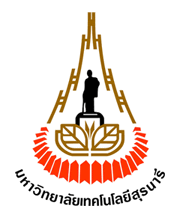 	MemorandumSuranaree University of TechnologyOffice of  					   Tel/Fax. 					No. 							Date 				    Subject HREC-SUT Submission Form for Social/Anthropological Studies		To The Chair of the Human Research Ethics CommitteeI, 		, a 	 student of the School of 			, Institute of 		, Suranaree University of Technology, would like to submit a research proposal titled 						 (in Thai			) for approval of ethics in human research. I have attached a copy of the following documents for your consideration:Thank you for your kind consideration.Document ListYesNo1.  Protocol Form for Social/Anthropological Studies 2. Thesis Proposal (In case of graduate students)3  Thesis Proposal Approval 4.  Principal Investigator’s and Thesis Advisor’s Curriculum Vitae in English 5.  Certificate of Participation in a Workshop for Ethics in Human Research6.  Self-Assessment Form7.  Conflict of Interest Form8.  Participant Information Sheet9.  Informed Consent Form10.  Case Record Form (if any)11.  Questionnaires for Students (Thai Version)12.  Investigator’s Brochure (If Any)13.  Others (Please specify)Signature……………………………..( ............................................................. )Thesis advisorSignature ……………………………..(.................................................) Principal investigator(In case principal investigator is a student/resident)                               Signature……………………………………….………..........                               Signature……………………………………….………..........                              (……………………………..……….……………......…………….)                              (……………………………..……….……………......…………….)                             Head of Department/Office or Dean of Faculty                              Head of Department/Office or Dean of Faculty 